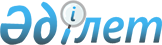 О бюджете сельского округа Амангельды на 2020-2022 годы
					
			С истёкшим сроком
			
			
		
					Решение Сырдарьинского районного маслихата Кызылординской области от 27 декабря 2019 года № 367. Зарегистрировано Департаментом юстиции Кызылординской области 30 декабря 2019 года № 7090. Прекращено действие в связи с истечением срока
      В соответствии с пунктом 2 статьи 75 Кодекса Республики Казахстан от 4 декабря 2008 года "Бюджетный кодекс Республики Казахстан", пунктом 2-7 статьи 6 Закона Республики Казахстан от 23 января 2001 года "О местном государственном управлении и самоуправлении в Республике Казахстан" Сырдарьинский районный маслихат РЕШИЛ:
      1. Утвердить бюджет сельского округа Амангельды на 2020 – 2022 годы согласно приложениям 1, 2, 3 соответственно, в том числе на 2020 год в следующих объемах: 
      1) доходы – 165517,1 тысяч тенге, в том числе: 
      налоговые поступления – 2684 тысяч тенге;
      неналоговые поступления – 260 тысяч тенге;
      поступления трансфертов – 162573,1 тысяч тенге;
      2) затраты – 166183,5 тысяч тенге;
      3) чистое бюджетное кредитование – 0; 
      бюджетные кредиты – 0;
      погашение бюджетных кредитов – 0;
      4) сальдо по операциям с финансовыми активами – 0; 
      приобретение финансовых активов – 0;
      поступления от продажи финансовых активов государства – 0;
      5) дефицит (профицит) бюджета) – - 666,4 тысяч тенге;
      6) финансирование дефицита (использование профицита) бюджета – 666,4 тысяч тенге; 
      поступление займов – 0;
      погашение займов – 0;
      используемые остатки бюджетных средств – 666,4 тысяч тенге.
      Сноска. Пункт 1 - в редакции решения Сырдарьинского районного маслихата Кызылординской области от 17.11.2020 № 442 (вводится в действие с 01.01.2020).


      2. Настоящее решение вводится в действие с 1 января 2020 года и подлежит официальному опубликованию. Бюджет сельского округа Амангельды на 2020 год
      Сноска. Приложение 1 - в редакции решения Сырдарьинского районного маслихата Кызылординской области от 17.11.2020 № 442 (вводится в действие с 01.01.2020). Бюджет сельского округа Амангельды на 2021 год
      Сноска. Приложение 2 - в редакции решения Сырдарьинского районного маслихата Кызылординской области от 18.03.2020 № 389 (вводится в действие с 01.01.2020). Бюджет сельского округа Амангельды на 2022 год
      Сноска. Приложение 3 - в редакции решения Сырдарьинского районного маслихата Кызылординской области от 18.03.2020 № 389 (вводится в действие с 01.01.2020).
					© 2012. РГП на ПХВ «Институт законодательства и правовой информации Республики Казахстан» Министерства юстиции Республики Казахстан
				
      Председатель сессии Сырдарьинскогорайонного маслихата

З. Жаманкулов

      Секретарь Сырдарьинскогорайонного маслихата

Е. Әжікенов
Приложение 1 к решению
Сырдарьинского районного маслихата
от 27 декабря 2019 года № 367
Категория
Категория
Категория
Категория
Сумма, тысяч тенге
Класс 
Класс 
Класс 
Сумма, тысяч тенге
Подкласс
Подкласс
Сумма, тысяч тенге
Наименование
Сумма, тысяч тенге
1. ДОХОДЫ
165517,1
1
Налоговые поступления
2684
04
Hалоги на собственность
2684
1
Hалоги на имущество
57
3
Земельный налог
490
4
Hалог на транспортные средства
2137
2
Неналоговые поступления
260
01
Доходы от государственной собственности
260
5
Доходы от аренды имущества, находящегося в государственной собственности
260
4
Поступления трансфертов 
162573,1
02
Трансферты из вышестоящих органов государственного управления
162573,1
3
Трансферты из районного (города областного значения) бюджета
162573,1
Функциональная группа 
Функциональная группа 
Функциональная группа 
Функциональная группа 
Администратор бюджетных программ
Администратор бюджетных программ
Администратор бюджетных программ
Программа
Программа
Наименование
2. ЗАТРАТЫ
166183,5
01
Государственные услуги общего характера
46187,4
124
Аппарат акима города районного значения, села, поселка, сельского округа
46187,4
001
Услуги по обеспечению деятельности акима района в городе, города районного значения, поселка, села, сельского округа
42534,7
022
Капитальные расходы государственного органа
530
032
Капитальные расходы подведомственных государственных учреждений и организаций
3122,7
04
Образование
80586
124
Аппарат акима города районного значения, села, поселка, сельского округа
80586
004
Дошкольное воспитание и обучение и организация медицинского обслуживания в организациях дошкольного воспитания и обучения
72108,6
041
Реализация государственного образовательного заказа в дошкольных организациях образования
7575
005
Организация бесплатного подвоза учащихся до ближайшей школы и обратно в сельской местности
902,4
06
Социальная помощь и социальное обеспечение
2950
124
Аппарат акима города районного значения, села, поселка, сельского округа
2950
003
Оказание социальной помощи нуждающимся гражданам на дому
2950
07
Жилищно-коммунальное хозяйство
8872,2
124
Аппарат акима города районного значения, села, поселка, сельского округа
8872,2
008
Освещение улиц населенных пунктов
2034,6
009
Обеспечение санитарии населенных пунктов
648,8
011
Благоустройство и озеленение населенных пунктов
6188,8
08
Культура, спорт, туризм и информационное пространство
25003,5
124
Аппарат акима города районного значения, села, поселка, сельского округа
25003,5
006
Поддержка культурно-досуговой работы на местном уровне
24914,2
028
Реализация физкультурно-оздоровительных и спортивных мероприятий на местном уровне
89,3
15
Трансферты
2584,4
124
Аппарат акима города районного значения, села, поселка, сельского округа
2584,4
048
Возврат неиспользованных (недоиспользованных) целевых трансфертов
140,4
051
Целевые текущие трансферты из нижестоящего бюджета на компенсацию потерь вышестоящего бюджета в связи с изменением законодательства
2444
3. Чистое бюджетное кредитование
0
Бюджетные кредиты
0
Погашение бюджетных кредитов
4. Сальдо по операциям с финансовыми активами
0
Приобретение финансовых активов
0
Поступления от продажи финансовых активов государства
0
5. Дефицит бюджета (профицит)
-666,4
6. Финансирование дефицита бюджета (использование профицита)
666,4
Поступления займов
0
Погашение займов
0
8
Используемые остатки бюджетных средств
666,4
01
Остатки бюджетных средств
666,4
1
Свободные остатки бюджетных средств
666,4Приложение 2 к решению
Сырдарьинского районного маслихата
от 27 декабря 2019 года № 367
Категория
Категория
Категория
Категория
Сумма, тысяч тенге
Класс 
Класс 
Класс 
Сумма, тысяч тенге
Подкласс
Подкласс
Сумма, тысяч тенге
Наименование
Сумма, тысяч тенге
1. ДОХОДЫ
173780
1
Налоговые поступления
2872
04
Hалоги на собственность
2872
1
Hалоги на имущество
61
3
Земельный налог
524
4
Hалог на транспортные средства
2287
2
Неналоговые поступления
64
01
Доходы от государственной собственности
64
5
Доходы от аренды имущества, находящегося в государственной собственности
64
4
Поступления трансфертов 
170844
02
Трансферты из вышестоящих органов государственного управления
170844
3
Трансферты из районного (города областного значения) бюджета
170844
Функциональная группа 
Функциональная группа 
Функциональная группа 
Функциональная группа 
Администратор бюджетных программ
Администратор бюджетных программ
Администратор бюджетных программ
Программа
Программа
Наименование
2. ЗАТРАТЫ
173780
01
Государственные услуги общего характера
173780
124
Аппарат акима города районного значения, села, поселка, сельского округа
45510
001
Услуги по обеспечению деятельности акима города районного значения, села, поселка, сельского округа
42161
032
Капитальные расходы подведомственных государственных учреждений и организаций
3349
04
Образование
87900
124
Аппарат акима города районного значения, села, поселка, сельского округа
87900
004
Дошкольное воспитание и обучение и организация медицинского обслуживания в организациях дошкольного воспитания и обучения
77956
041
Реализация государственного образовательного заказа в дошкольных организациях образования
8105
005
Организация бесплатного подвоза учащихся до ближайшей школы и обратно в сельской местности
1839
06
Социальная помощь и социальное обеспечение
4226
124
Аппарат акима города районного значения, села, поселка, сельского округа
4226
003
Оказание социальной помощи нуждающимся гражданам на дому
4226
07
Жилищно-коммунальное хозяйство
8978
124
Аппарат акима города районного значения, села, поселка, сельского округа
8978
008
Освещение улиц в населенных пунктах
3574
009
Обеспечение санитарии населенных пунктов
1070
011
Благоустройство и озеленение населенных пунктов
4334
08
Культура, спорт, туризм и информационное пространство
27166
124
Аппарат акима города районного значения, села, поселка, сельского округа
27166
006
Поддержка культурно-досуговой работы на местном уровне
27059
028
Проведение физкультурно-оздоровительных и спортивных мероприятий на местном уровне
107
3. Чистое бюджетное кредитование
0
Бюджетные кредиты
0
Погашение бюджетных кредитов
0
4. Сальдо по операциям с финансовыми активами
0
Приобретение финансовых активов
0
Поступления от продажи финансовых активов государства
0
5. Дефицит бюджета (профицит)
0
6.Финансирование дефицита бюджета (использование профицита)
0Приложение 3 к решению
Сырдарьинского районного маслихата
от 27 декабря 2019 года № 367
Категория
Категория
Категория
Категория
Сумма, тысяч тенге
Класс 
Класс 
Класс 
Сумма, тысяч тенге
Подкласс
Подкласс
Сумма, тысяч тенге
Наименование
Сумма, тысяч тенге
1. ДОХОДЫ
185944,8
1
Налоговые поступления
3073
04
Hалоги на собственность
3073
1
Hалоги на имущество
65
3
Земельный налог
561
4
Hалог на транспортные средства
2447
2
Неналоговые поступления
68,8
01
Доходы от государственной собственности
68,8
5
Доходы от аренды имущества, находящегося в государственной собственности
68,8
4
Поступления трансфертов 
182803
02
Трансферты из вышестоящих органов государственного управления
182803
3
Трансферты из районного (города областного значения) бюджета
182803
Функциональная группа 
Функциональная группа 
Функциональная группа 
Функциональная группа 
Администратор бюджетных программ
Администратор бюджетных программ
Администратор бюджетных программ
Программа
Программа
Наименование
2. ЗАТРАТЫ
185944,8
01
Государственные услуги общего характера
48695
124
Аппарат акима города районного значения, села, поселка, сельского округа
48695
001
Услуги по обеспечению деятельности акима города районного значения, села, поселка, сельского округа
45112
032
Капитальные расходы подведомственных государственных учреждений и организаций
3583
04
Образование
94053
124
Аппарат акима города районного значения, села, поселка, сельского округа
94053
004
Дошкольное воспитание и обучение и организация медицинского обслуживания в организациях дошкольного воспитания и обучения
83412
041
Реализация государственного образовательного заказа в дошкольных организациях образования
8672
005
Организация бесплатного подвоза учащихся до ближайшей школы и обратно в сельской местности
1969
06
Социальная помощь и социальное обеспечение
4522
124
Аппарат акима города районного значения, села, поселка, сельского округа
4522
003
Оказание социальной помощи нуждающимся гражданам на дому
4522
07
Жилищно-коммунальное хозяйство
9605
124
Аппарат акима города районного значения, села, поселка, сельского округа
9605
008
Освещение улиц в населенных пунктах
3824
009
Обеспечение санитарии населенных пунктов
1145
011
Благоустройство и озеленение населенных пунктов
4636
08
Культура, спорт, туризм и информационное пространство
29069,8
124
Аппарат акима города районного значения, села, поселка, сельского округа
29069,8
006
Поддержка культурно-досуговой работы на местном уровне
28955,8
028
Проведение физкультурно-оздоровительных и спортивных мероприятий на местном уровне
100
3. Чистое бюджетное кредитование
0
Бюджетные кредиты
0
Погашение бюджетных кредитов
0
4. Сальдо по операциям с финансовыми активами
0
Приобретение финансовых активов
0
Поступления от продажи финансовых активов государства
0
5. Дефицит бюджета (профицит)
0
6.Финансирование дефицита бюджета (использование профицита)
0